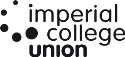 Education & Representation BoardAgendaThe fifth Ordinary Meeting of the Education & Representation Board for 2018-19 will be held on Thursday 28 January 2019 18:00-20:00. Location: Meeting Room 3Open DiscussionWhat does the perfect Academic Rep Network look like?Formal BusinessChairs business – Welcome, Apologies, AbsencesMinutes of last meeting – 31st January 2019Matters ArisingMatters for ReportReport from the Deputy President (Education)                    To noteUpdates from Faculty Reps                                                  VerbalMatters for DiscussionAOBKey DatesNext meeting: Thursday 30th May 2019, 18:00. Location: Meeting Room 3Verbal update on I-ExploreTo noteVerbal update on StudentShapersTo noteEvaluation of MS Teams pilotTo discussLeadership ElectionsTo note